УКРАЇНАФЕДОРІВСЬКА СІЛЬСЬКА РАДАПОЛОГІВСЬКОГО РАЙОНУ ЗАПОРІЗЬКОЇ ОБЛАСТІвоcьмого скликаннядруга  сесіяРІШЕННЯ23 грудня  2020 року                                                                            № 32с.ФедорівкаПро затвердження Програми «Турбота» на території Федорівської сільської ради на 2021 рік      Керуючись Бюджетним Кодексом України, Законом України «Про місцеве самоврядування в Україні», Законом України «Про поховання та похоронну справу», постановою кабінету Міністрів України від 31.01.2007 №  99 «Про затвердження Порядку надання допомоги на поховання деяких категорій осіб виконавцю волевиявлення померлого або особі, яка зобов’язана поховати померлого» та з метою надання разової адресної грошової допомоги громадянам Федорівська сільська рада Пологівського району Запорізької області ВИРІШИЛА:1.Затверити програму «Турбота» на території Федорівської сільської ради на 2021 рік (Програма з підпрограмами додається).2.Затвердити Положення «Про порядок надання разової адресної грошової допомоги громадянам» та  «Про порядок надання одноразової матеріальної допомоги на поховання деяких категорій населення громадянам Федорівської сільської ради» (додається).3.Передбачити в бюджеті  Федорівської сільської ради на 2021 рік видатки на фінансування  програми «Турбота» на території Федорівської сільської ради на 2021 рік в сумі 62000 гривень ( шістдесят дві тисячі гривень 00 копійок), в тому числі:- загальний фонд 62000 гривень ( шістдесят дві тисячі гривень 00 копійок), 4.  Фінансовому відділу передбачити кошти на фінансування Програми на 2021 рік.5. Контроль за виконанням рішення покласти на постійну депутатську комісію з питань фінансів, бюджету, планування соціально-економічного розвитку, інвестицій та міжнародного співробітництва.Сільський голова                                                            Володимир ЧЕРНОУС                                                                                                                                                             ЗАТВЕРДЖЕНО                                                                               Рішенням Федорівської                                                                                сільської ради                                                                               від 23.12.2020 року № 32        Програма  «Турбота» Федорівської сільської ради на 2021 рікІ. Характеристика  програми      Програма «Турбота» Федорівської сільської ради соціальної підтримки ветеранів війни, АТО, праці, інвалідів, сімей військовослужбовців та  малозабезпечених громадян, які потребують допомоги (далі – Програма).       Соціальний захист є основним завданням соціальної політики, що ставить за мету забезпечення прав і гарантій людини у сфері рівня та якості життя. Турбота про людей,  які  перебувають у складних  життєвих обставинах, – один  з основних  напрямів  державної  політики  у сфері соціального захисту населення.        Соціальний захист населення – одна з головних функцій держави, яка має виконуватися завжди  і за будь-яких обставин на користь тих громадян, у житті яких виникли проблеми. Сфера дії соціального захисту – це особа, сім’я, їхній добробут, і не лише матеріальний, а й соціальний, тобто покращення соціального самопочуття людини, впевненості у своєму майбутньому.       Ефективний соціальний захист – це не лише гарантовані державою соціальне  забезпечення (пенсії, державні соціальні допомоги ) і створена мережа надання соціальних послуг, а й комплекс заходів, що здійснюються на місцевому рівні за рахунок коштів бюджету сільської ради шляхом надання в доповнення до державного соціального забезпечення додаткових гарантій соціального захисту жителям  населених  пунктів  сільської ради, забезпечення добробуту та покращення соціальної підтримки кожної людини. Саме на розвиток цих стратегічних завдань, зростання рівня життя, надання в повному обсязі соціальних послуг вразливим категоріям громадян з урахуванням їх реальних потреб спрямовані соціальні ініціативи.      Програма соціального захисту населення Федорівської сільської ради на 2021 рік (далі – Програма) розроблена  відповідно  до  Законів України «Про місцеве самоврядування в Україні», «Про соціальний і правовий захист військовослужбовців та членів їх сімей», «Про статус ветеранів війни та гарантії  їх соціального захисту», «Про основні засади соціального захисту ветеранів праці та інших громадян похилого віку в Україні», «Про реабілітацію жертв політичних репресій на Україні», «Про основи соціальної захищеності інвалідів в Україні», «Про основи соціального  захисту бездомних громадян і безпритульних  дітей»,   Постанови Кабінету Міністрів України від 28 лютого 2011 року № 158 «Про затвердження Порядку використання коштів, передбачених у державному бюджеті для надання одноразової матеріальної допомоги інвалідам та непрацюючим малозабезпеченим особам» та інших законодавчо-нормативних актів. ІІ. Мета програми     Метою програми є привернення уваги місцевих органів виконавчої влади та органів місцевого самоврядування, керівників підприємств, організацій та установ незалежно від форм власності, благодійних фондів, політичних партій та об’єднань, громадськості до підтримки ветеранів війни та праці, інвалідів, інших малозабезпечених громадян.     Основною метою Програми є визначення пріоритетів надання соціальних   допомог та послуг найбільш незахищеним верствам населення Федорівської сільської  ради, які перебувають у складних життєвих обставинах та неспроможні їх самостійно подолати.      Через соціальну допомогу виконується функція, яка полягає в тому, щоб допомогти людям, які потрапили в скрутну життєву ситуацію, вийти з цього стану і не опинитись на узбіччі суспільства. Найбільшу увагу суспільства привернено до проблем старшого покоління, інвалідів,  учасників  бойових  дій, учасників АТО та членів їхніх сімей, багатодітних сімей, одиноких громадян, дітей-сиріт, тяжкохворих, одиноко проживаючих громадян та інших категорій населення.ІІІ. Склад проблеми та обґрунтування необхідностіїї розв’язання програмним методом     Реалізація місцевих і державних програм в певній мірі сприяє покращенню соціального захисту, посиленню адресної соціальної підтримки ветеранів війни та праці, інших малозабезпечених категорій населення ТГ.     Виконання даної Програми дасть змогу покращити матеріально-побутові умови громадян, вирішити проблему соціальної підтримки населення територіальної громади,  підвищити рівень життя осіб та сімей пільгових категорій, покращити їх матеріальний стан.     Виконання даної Програми забезпечить:     - підтримку інвалідів, ветеранів, учасників бойових дій, вдів, учасників війни;     - надання матеріальної  допомоги  малозабезпеченим  верствам населення  з числа  одиноких  пенсіонерів, ветеранів,  осіб з інвалідністю  та дітей з інвалідністю з метою їх соціальної підтримки;     - надання  соціальної і матеріальної  допомоги особам, які  опинилися в складних життєвих обставинах у зв’язку з важкою хворобою, пожежею, постраждали внаслідок Чорнобильської  катастрофи;     - забезпечення підтримки  малозабезпечених сімей і осіб, які приймали  участь в АТО (ООС) та членів сімей загиблих учасників АТО (ООС);ІV. Обґрунтування шляхів і засобів розв’язання проблеми     Категорії громадян, на яких поширюється дія програми:-  ветерани війни та праці;-  діти війни;-  одинокі та одиноко проживаючі пенсіонери;-  інваліди всіх категорій;-  малозабезпечені та багатодітні сім’ї;-  особи, які постраждали внаслідок аварії на Чорнобильській АЕС;-  громадяни, які безпосередньо брали участь в  антитерористичній операції, та сім'ї військовослужбовців, які беруть участь у проведенні АТО;-  інші категорії населення, які опинилися в складній ситуації.Фінансування визначених Програмою завдань здійснюватиметься в межах видатків, передбачених у рішенні сесії Федорівської сільської  ради про сільський бюджет на відповідний рік та інших джерел фінансування, не заборонених чинним законодавством України.     Щорічно при  формуванні сільського бюджету планується передбачати, виходячи із реальних фінансових можливостей, цільові кошти для забезпечення  виконання завдань Програми. У разі необхідності протягом бюджетного року рішенням сесії сільської ради затверджуються зміни щодо загального обсягу фінансування Програми.     Для  реалізації Програми також можливе фінансування за рахунок благодійних внесків, гуманітарної допомоги, інших джерел, не заборонених законодавством.V. Очікувані кінцеві результати виконання заходів програми     Створити більш розгалужену та дієву систему надання адресної допомоги найменш захищеним категоріям населення.Діловод загального відділу                                            Тетяна ШЕЧКОВА                                                                                                        ЗАТВЕРДЖЕНО                                                                               Рішенням Федорівської                                                                                сільської ради                                                                               від 23.12.2020 року № 32 П О Л О Ж Е Н Н Япро порядок надання разової адресної грошової допомоги громадянам     1. Цей порядок визначає механізм використання коштів, передбачених у сільському бюджеті на відповідний рік.     2. Разова адресна грошова допомога (далі – грошова допомога) надається громадянам,  які тимчасово знаходяться у складних життєвих обставинах.   Грошова допомога надається:- на лікування та реабілітацію інвалідам, непрацездатним громадянам, багатодітним сім’ям, ветеранам війни та праці та громадянам що опинилися у складних життєвих обставинах;- до ювілейних дат особам похилого віку , яким виповнилося 80, 85, 90, 95  років;- одноразова грошова допомога громадянам які безпосередньо брали участь в антитерористичній операції (АТО) при отриманні статуса «Учасник бойових дій».     3. Грошова допомога може призначатися також іншим громадянам за наявності поважних причин – у разі тривалої хвороби, стихійного лиха та інших обставин.     4. Сума видатків на фінансування грошової допомоги визначається щорічно при затвердженні сільського бюджету на фінансовий рік постійною депутатською комісією з питань фінансів, бюджету, планування соціально-економічного розвитку, інвестицій та міжнародного співробітництва.     5. Грошова допомога призначається згідно поданої заяви та  пакету документів, до якого входять:     - особиста заява на ім'я сільського  голови;     - довідка про склад сім'ї;      - паспорт та ідентифікаційний номер (ксерокопія);     - довідка про доходи членів сім'ї за останні шість місяців, що передують місяцю звернення за грошовою допомогою;     - для непрацюючих осіб працездатного віку – трудова книжка (ксерокопія) та довідка з районного центру зайнятості;     - для інвалідів та дітей-інвалідів – паспорт або свідоцтво про народження дитини-інваліда (ксерокопія), висновок медико-соціальної експертної комісії або лікувально-консультативної комісії медичного закладу (для дітей-інвалідів) про встановлення інвалідності;     - для багатодітних сімей – свідоцтва про народження дітей (ксерокопії);     - для ветеранів війни та праці – пільгове посвідчення (ксерокопія).     - для громадян, які безпосередньо брали участь в антитерористичній операції, та сім'ям військовослужбовців, які беруть участь у проведенні АТО -  « Посвідчення учасника бойових дій»..     6. Документи, про надання грошової допомоги, розглядають працівники  Комунальної установи «Відділ соціального захисту населення» Федорівської сільської  ради та подають на розгляд постійної комісії з  гуманітарних питань, прав людини, законності, депутатської діяльності, етики та регламенту для прийняття рішення.      7.  Грошова допомога надається один раз на рік у таких розмірах:          -  на лікування -1000,00 грн           -  на лікування (довготривале) та реабілітацію – 3000,00 грн          - на підтримку сімей військовослужбовців, які проходять (пройшли) військову службу у зоні проведення АТО (одноразово, при присвоєнні статусу «Учасник бойових дій») – 2000,00 грн          - матеріальна допомога до ювілейних дат (80-ти, 85-ти та 90 - річчя) -1000,00грн           На підставі рішення  комісії з  гуманітарних питань, прав людини, законності, депутатської діяльності, етики та регламенту у встановлений законодавством термін заявнику надсилається повідомлення про суму призначеної грошової допомоги або про відмову в призначенні.      8. Згідно зазначеної у рішенні  сільської  ради суми, фінансовий  відділ сільської  ради перераховує кошти на виплату грошової допомоги на  особові рахунки (у відділеннях банків міста Пологи та Пологівського району) громадян, яким надається грошова допомога.      9.  Для обліку виплати грошової допомоги КУ «Відділ  соціального  захисту  населення»  сільської  ради забезпечує ведення реєстру одержувачів разової грошової допомоги, в якому зазначаються відомості про заявника, дата та номер рішення  сільської  ради, сума допомоги та потреба, на яку виділяються кошти.     10. Особові справи заявників щодо надання разової адресної грошової допомоги знаходяться на зберіганні у КУ «Відділі соціального  захисту  населення»  сільської  ради.Діловод загального відділу                           Тетяна ШЕЧКОВА                                                                               ЗАТВЕРДЖЕНО                                                                               Рішенням Федорівської                                                                                сільської ради                                                                               від 23.12.2020 року № 32 ПОЛОЖЕННЯпро порядок надання одноразової матеріальної допомогина поховання деяких категорій населеннягромадянам Федорівської сільської радиПоложення про порядок надання одноразової матеріальної допомоги на поховання деяких категорій населення громадянам Федорівської   сільської ради (далі Положення) визначає порядок надання    одноразової матеріальної допомоги громадянам Федорівської сільської ради, а саме:  -Поховання померлих громадян не пенсійного віку, осіб без певного місця проживання, осіб, від поховання яких відмовилися рідні, знайдених невпізнаних трупів, у разі відсутності родичів або осіб чи установ, які можуть взяти на себе організацію похованняДопомога на поховання померлої особи з числа тих, що зазначені у пункті 1 цього Положення  надається, якщо особа на день смерті проживала та була зареєстрована на території Федорівської сільської ради Пологівського району Запорізької області з коштів загального фонду сільського бюджету на підставі рішення сільської  ради.  Рішення  про  надання  допомоги  приймається  на  підставі  слідуючих  документів:заява виконавця волевиявлення померлого або особи, яка     зобов’язалась поховати померлого;копія паспорта чи іншого документа, що посвідчує особу заявника;копія ідентифікаційного номера заявника;рахунок, на який перераховуватиметься допомога на поховання;копія свідоцтва про смерть;довідка про смерть (оригінал);копія трудової книжки померлого;довідка про те, що заявник дійсно за власний рахунок похоронив померлого;довідка про те, що померла особа проживала на території сільської ради та на момент смерті ніде не працювала.Розмір допомоги на поховання становить 5000,00 (п‘ять тисячі) гривень.Документи на виплату допомоги на поховання приймаються на протязі шести місяців після смерті особи. Допомога виплачується у розмірі, встановленому на день смерті.Допомога на поховання не виплачується у разі смерті особи, яка перебувала на повному державному утриманні у відповідній установі (закладі).Розмір допомоги на поховання переглядається радою по мірі необхідності, але не частіше одного разу на рік.      8. Виплата коштів проводиться головним бухгалтером сільської ради через банківські установи шляхом перерахування коштів на розрахунковий рахунок заявника.     9. Інформація заявнику про надання матеріальної допомоги або про відмову в ній повинна надаватися згідно із Законом України «Про звернення громадян».Діловод загального відділу                                               Тетяна ШЕЧКОВА                                                                                                  Додаток                                                                               ЗАТВЕРДЖЕНО                                                                               Рішенням Федорівської                                                                                сільської ради                                                                               від 23.12.2020 року № 32 ЗАХОДИдо  Програми «Турбота» територіальної громади Федорівської сільської ради  на 2021 рікДіловод загального відділу                                           Тетяна ШЕЧКОВА                 № з/пзміст заходуТермін виконання обсяг фінансування,  грн.1Поховання померлих громадян не пенсійного віку, осіб без певного місця проживання, осіб, від поховання яких відмовилися рідні, знайдених невпізнаних трупів, у разі відсутності родичів або осіб чи установ. Які можуть взяти на себе організацію похованняПротягом року200002Надання матеріальної допомоги:-на лікування 5 чол. Х 1000 грн=5000 грн-на лікування (довготривале: інсульт, онкологічні захворювання, реабілітація після операції ) 5чол.х 3000=15000- на підтримку сімей військовослужбовців, які проходять (пройшли) військову службу в зоні АТО1 чол х2000=2000 грнМатеріальна допомога до ювілейних дат 80, 85 та 90-річчя20 чол.(80, 85, 90 та 95 років) х1000=20000 грнПротягом року20000200020000ВсьогоВсього62000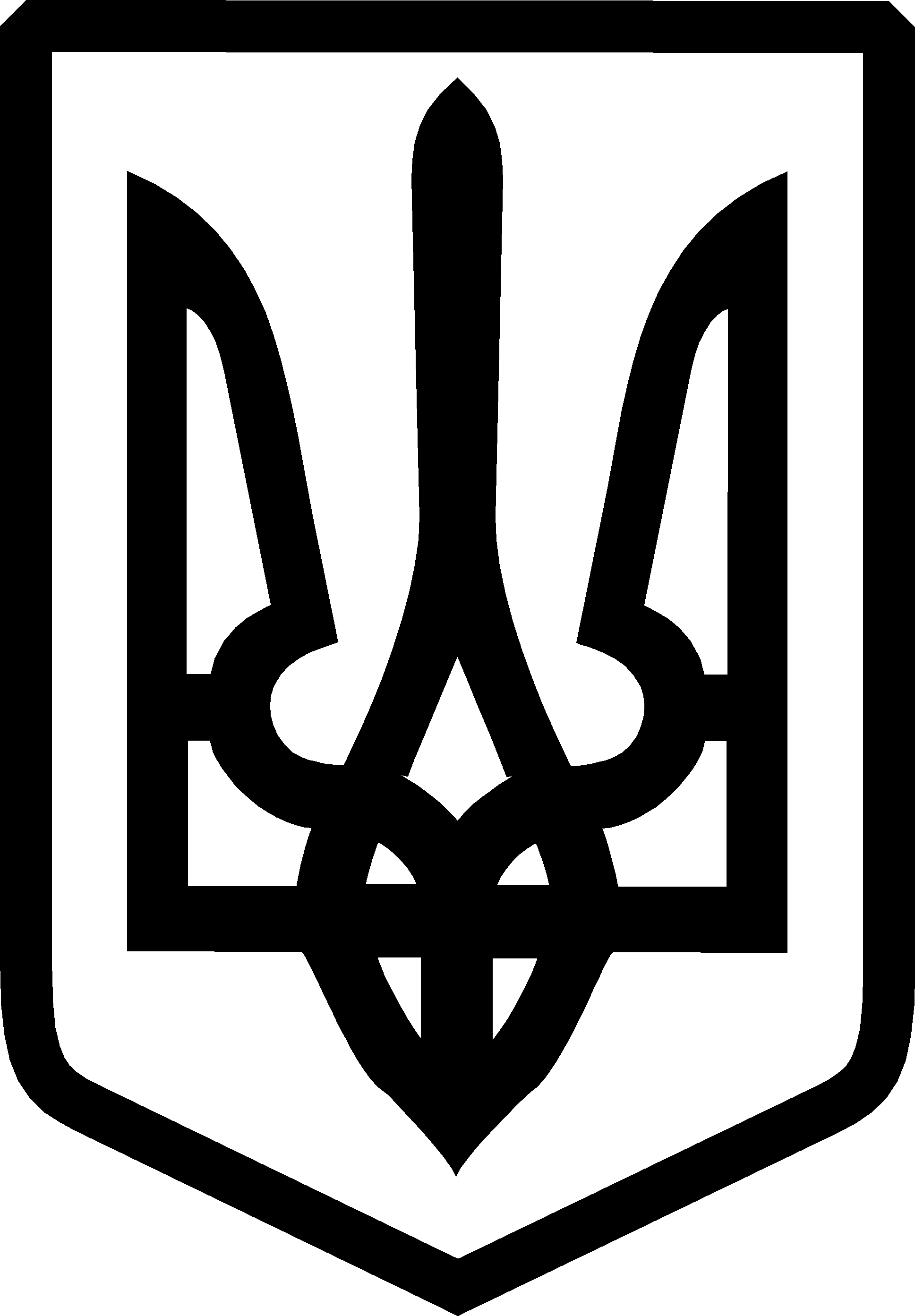 